Supplementary MaterialHelicobacter pylori outer membrane vesicles protect the pathogen from reactive oxygen species of the respiratory burstSujinna Lekmeechai†, Yu-Ching Su†, Marta Brant, Maria Alvarado-Kristensson, Anna Vallström, Ikenna Obi, Anna Arnqvist and Kristian Riesbeck*†These authors contributed equally to this manuscript* Correspondence: Dr. Kristian Riesbeck: kristian.riesbeck@med.lu.se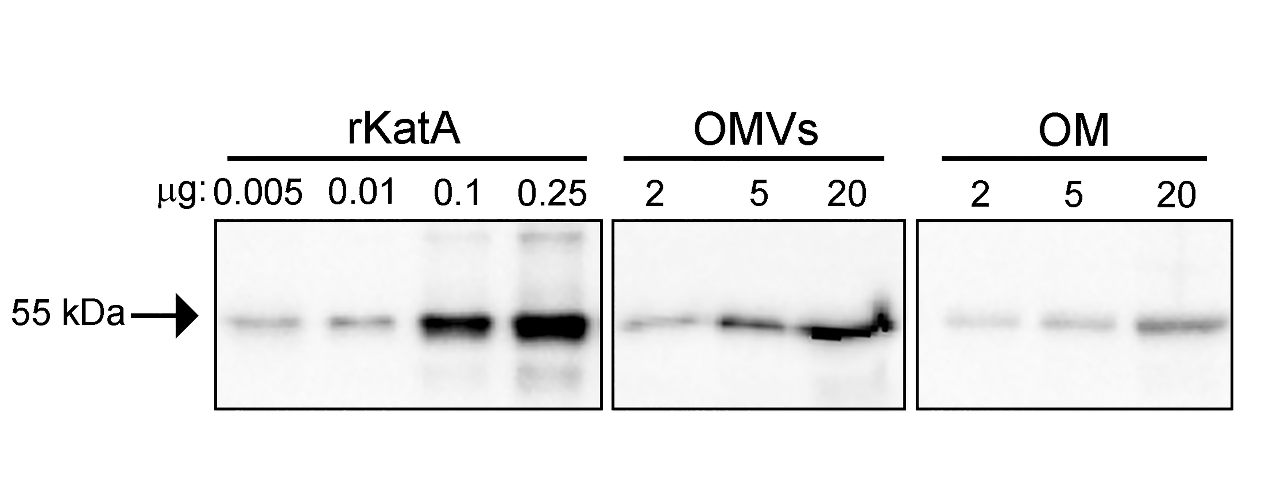 Figure S1: Western blots for estimation of KatA concentrations in OMVs and OM derived from H. pylori 18943. In order to estimate and compare the quantity of KatA in OM and OMVs, analyses with Western blots were performed. Purified recombinant KatA (0.005-0.25 μg/lane) (Richter et al., 2016), OM fraction (2-20 μg/lane), and OMVs (2-20 μg/lane) were separated by 12 % SDS-PAGE prior to transfer to PVDF membranes (0.4 μm pore size). KatA was detected with rabbit anti-KatA pAb (diluted 1:2,000 in 5% skimmed milk/PBS) (Richter et al., 2016) and a rabbit HRP-conjugated anti-mouse pAb (1:1,000 in 5% skimmed milk/PBS) (P016; Dako, Glostrup, Denmark). Signals were developed with ECL (Thermoscientific, Rockford, IL) and documented on a ChemiDocTM (Bio-Rad, Hercules, CA). After separation, signal intensity of each sample was measured, and KatA concentrations present in samples were determined using Image Lab Software version 4.0 (BioRad). A standard curve based upon recombinant KatA was used to estimate the amounts of KatA detected in OM and OMVs fractions.Reference1.	Richter, C., Mukherjee, O., Ermert, D., Singh, B., Su, Y.-C., Agarwal, V., et al. (2016). Moonlighting of Helicobacter pylori catalase protects against complement-mediated killing by utilising the host molecule vitronectin. Sci Rep. 6, 24391. doi:10.1038/srep24391.